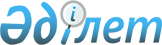 О внесении изменений и дополнений в постановление Правительства Республики Казахстан от 25 июня 2005 года N 632Постановление Правительства Республики Казахстан от 25 сентября 2006 года N 911

      Правительство Республики Казахстан  ПОСТАНОВЛЯЕТ: 

      1. Внести в  постановление  Правительства Республики Казахстан от 25 июня 2005 года N 632 "Об утверждении Программы "Жасыл ел" на 2005-2007 годы" следующие изменения и дополнения: 

      в пункте 5 слова "Заместителя Премьер-Министра Республики Казахстан" заменить словами "Министра сельского хозяйства Республики Казахстан"; 

      в Программе "Жасыл ел" на 2005-2007 годы, утвержденной указанным постановлением: 

      в разделе 1. "Паспорт Программы": 

      в строке "Источники финансирования Программы": 

      цифры "8205,31" заменить цифрами "5157,35"; 

      цифры "4434,34" заменить цифрами "3640,40"; 

      в строке "Ожидаемый результат от реализации Программы": 

      цифры "87,45" заменить цифрами "85,92"; 

      цифры "29,8" заменить цифрами "28,26"; 

      в разделе 5. "Основные направления и механизм реализации Программы": 

      в подразделе 5.4.1. "Воспроизводство лесов и лесоразведение": 

      в абзаце семнадцатом: 

      цифры "76,82" заменить цифрами "76,44"; 

      цифры "55,72" заменить цифрами "55,85"; 

      таблицу 4 изложить в следующей редакции:                                                        "Таблица 4 

                                                        тыс. га                                                                "; 

      в таблице 5: 

      в строке "ГЛПР "Ертіс орманы": 

      в графе 3 цифры "2228,0" заменить цифрами "1076,0"; 

      в графе 6 цифры "2228,0" заменить цифрами "1076,0"; 

      в строке "Всего": 

      в графе 3 цифры "4063,0" заменить цифрами "2911,0"; 

      в графе 6 цифры "3683,0" заменить цифрами "2531,0"; 

      в таблице 6 в графе 6 строки порядковый номер 7 цифры "20" заменить, цифрой "0"; 

      в подразделе 5.4.3. "Создание лесонасаждений вдоль гидрографической сети, каналов и водохранилищ": 

      в абзаце четвертом цифры "5,02" заменить цифрами "16,30"; 

      таблицу 8 изложить в следующей редакции:                                              "Таблица 8 

                                                     га                                                   "; 

      в подразделе 5.4.4. "Создание зеленых зон населенных пунктов": 

      таблицу 9 изложить в следующей редакции: 

                                                     "Таблица 9                                                        "; 

      в подразделе 5.4.6. "Создание санитарно-защитной зеленной 

зоны города Астаны": 

      в таблице 12, в строке, порядковый номер 2: 

      в графе 5 цифры "70" заменить цифрами "50"; 

      в графе 7 цифры "255,9" заменить цифрами "235,9"; 

      в разделе 6. "Необходимые ресурсы и источники их финансирования Программы": 

      в абзаце втором: 

      цифры "21898,34" заменить цифрами "18850,38"; 

      цифры "13326,49" заменить цифрами "12532,55"; 

      таблицу 14 изложить в следующей редакции:                                                      "Таблица 14 

                                                      млн. тенге                                                                "; 

      в абзаце седьмом: 

      цифры "2246,8" заменить цифрами "2106,01"; 

      цифры "4562,4" заменить цифрами "3887,15"; 

      в абзаце восьмом: 

      цифры "6450,67" заменить цифрами "5931,52"; 

      цифры "4813,11" заменить цифрами "4495,14"; таблицу 15 

изложить в следующей редакции:                                                        "Таблица 15 

                                                        млн. тенге                                                                  "; 

      в абзаце девятом: 

      цифры "7432,1" заменить цифрами "4669,15"; 

      цифры "6587,1" заменить цифрами "3879,10"; 

      цифры "2881,9" заменить цифрами "1439,50"; 

      цифры "845,0" заменить цифрами "790,05"; 

      таблицу 16 изложить в следующей редакции:                                                   "Таблица 16 

                                                  млн. тенге                                                           "; 

      в разделе 7. "Ожидаемые результаты от реализации Программы": 

      в абзаце четвертом: 

      цифры "87,45" заменить цифрами "85,92"; 

      цифры "29,8" заменить цифрами "28,26"; 

      в разделе 8. "План мероприятий по реализации Программы": 

      в графе 6 строки, порядковый номер 1, слова "2006 г. - 45,10" заменить словами "2006 г. - 46,00"; 

      строку, порядковый номер 5, изложить в следующей редакции:                                                              "; 

      в графе 6: 

      строки, порядковый номер 6 цифры, "1500,88" заменить цифрами "1403,66"; 

      строки, порядковый номер 7, цифры "26,40" заменить цифрами "22,80"; 

      строки, порядковый номер 8, цифры "1660,53" заменить цифрами "1342,56"; 

      строки, порядковый номер 9, цифры "657,30" заменить цифрами "135,33"; 

      строки, порядковый номер 10, слова "2006 г. - 8,80" заменить словами "2006 г. - 8,84"; 

      строки, порядковый номер 11: 

      цифры "286,80" заменить цифрами "231,85"; 

      слова "2006 г. - 1442,40" исключить; 

      строки, порядковый номер 12: 

      цифры "225,90" заменить цифрами "61,46"; 

      цифры "59,10" заменить цифрами "44,03"; 

      строки, порядковый номер 13, слова "2006 г. - 28,70" заменить словами "2006 г.- 13,65"; 

      строки, порядковый номер 14, цифры "268,80" заменить цифрами "200,70"; 

      строки, порядковый номер 15, слова "2006 г. - 867,50" заменить словами "2006 г. - 713,16"; 

      дополнить строкой, порядковый номер 15-1, следующего содержания:                                                              "; 

      в графе 6: 

      строки, порядковый номер 17, цифры "32,20" заменить цифрами "14,39"; 

      строки, порядковый номер 18, слова "2006 г. - 22,0" заменить словами 2006 г. - 21,97"; 

      строки, порядковый номер 19, слова "2006 г. - 18,40" заменить словами 2006 г. - 13,74"; 

      строки, порядковый номер 20: 

      цифры "156,70" заменить цифрами "9,26"; 

      цифры "15,50" заменить цифрами "12,85"; 

      строки, порядковый номер 21: 

      слова "2006 г. - 1,20" заменить словами "2006 г. - 0,54"; 

      цифры "2,40" заменить цифрами "4,10"; 

      строки, порядковый номер 22: 

      слова "2006 г. - 402,80" заменить словами "2006 г. - 256,51"; 

      цифры "195,21" заменить цифрами "149,85"; 

      строку, порядковый номер 24, изложить в следующей редакции:                                                             "; 

      в графе 6: 

      строки, порядковый номер 25, цифры "5,02" заменить цифрами "16,30"; 

      строки, порядковый номер 26, цифры "315,08" заменить цифрами "406,78"; 

      строки, порядковый номер 27, цифры "780,80" заменить цифрами "106,88"; 

      строки, порядковый номер 28, цифры "316,71" заменить цифрами "540,57"; 

      строки, порядковый номер 29, цифры "31,40" заменить цифрами "34,50"; 

      строки, порядковый номер 32: 

      цифры "1214,93" заменить цифрами "984,90"; 

      слова "2006 г. - 463,50" заменить словами "2006 г. - 478,10"; 

      строки, порядковый номер 34, слова "2006 г. - 70,00" заменить словами "2006 г. - 50,0"; 

      строки, порядковый номер 35, слова "2006 г. - 182,00" заменить словами "2006 г. - 142,16"; 

      в строке, порядковый номер 39: 

      графу 2 дополнить словами ", студенческих строительных и молодежных трудовых отрядов"; 

      в графе 6 цифры "39,35" заменить цифрами "91,87"; 

      в строке, порядковый номер 41: 

      в графе 6 слова "Без затрат" заменить словами "2006 г. - 58,00"; 

      графу 7 дополнить словами "Местный бюджет"; 

      в графе 6: 

      строки, порядковый номер 42, цифры "224,00" заменить цифрами "200,00"; 

      строки, порядковый номер 46, цифры "8,80" заменить цифрами "4,80"; 

      строки, порядковый номер 47, цифры "33,61" заменить цифрами "33,63"; 

      строки, порядковый номер 54: 

      цифры "117,53" заменить цифрами "16,80"; 

      слова "2006 г. - 5,40" заменить словами "2006 г. - 2,99"; 

      в строке, порядковый номер 55: 

      в графе 6 цифры "9,26" заменить цифрами "0,19"; 

      графы 6 и 7 дополнить соответственно словами "2006 г. - 0,86" и "Местный бюджет"; 

      в строке, порядковый номер 56: 

      в графе 6 цифры "25,94" заменить цифрами "4,97"; 

      графы 6 и 7 дополнить соответственно словами "2006 г. - 2,13" и "Местный бюджет"; 

      в графе 4 строк порядковые номера 54 и 58 аббревиатуру "МКИС" заменить аббревиатурой "МКИ"; 

      в строке, порядковый номер 61: 

      в графе 6 слова "Без затрат" заменить словами "2006 г. - 0,78"; 

      графу 7 дополнить словами "Местный бюджет"; 

      в графе 6: 

      в строке "Всего средств государственного бюджета": 

      цифры "12639,65" заменить цифрами "8797,75"; 

      цифры "8205,31" заменить цифрами "5157,35"; 

      слова "2006 г. - 1442,40" исключить; 

      цифры "4434,34" заменить цифрами "3640,40"; 

      строки "Средства по связанным грантам" слова "2006 г. - *" заменить словами "2006 г. - 8,41"; 

      в Примечании к Программе: 

      строку "МКИС - Министерство культуры, информации и спорта Республики Казахстан" изложить в следующей редакции: 

      "МКИ - Министерство культуры и информации Республики Казахстан". 

      2. Настоящее постановление вводится в действие со дня подписания.        Премьер-Министр 

      Республики Казахстан 
					© 2012. РГП на ПХВ «Институт законодательства и правовой информации Республики Казахстан» Министерства юстиции Республики Казахстан
				Наименование 

областей Воспроизводство 

лесов, всего Воспроизводство 

лесов, всего Воспроизводство 

лесов, всего в том числе посевом 

и посадкой в том числе посевом 

и посадкой в том числе посевом 

и посадкой Наименование 

областей 2005 г. 2006 г. 2007 г. 2005 г. 2006 г. 2007 г. 1 2 3 4 5 6 7 Акмолинская 0,5 0,68 0,79 0,26 0,35 0,4 Актюбинская 0,29 0,39 0,45 0,29 0,39 0,45 Алматинская 2,4 3,0 3,3 1,5 1,70 1,8 Атырауская 0,4 0,25 0,7 0,22 0,07 0,5 Восточно- 

Казахстанская 0,97 0,97 1,15 0,22 0,22 0,4 Жамбылская 5,2 6,71 9,3 5,2 6,71 7,3 Западно- 

Казахстанская 0,1 0,12 0,13 0,1 0,12 0,13 Карагандинская 0,05 0,07 0,1 0,05 0,07 0,1 Костанайская 0,92 0,92 0,92 0,65 0,65 0,65 Кызылординская 3,51 3,71 3,51 3,51 3,71 3,51 Мангистауская - 0,36 - - 0,30 - Павлодарская 0,053 0,022 0,057 0,053 0,02 0,057 Северо- 

Казахстанская 0,6 0,60 0,6 0,2 0,20 0,2 Южно- 

Казахстанская 7,04 7,55 8,05 4,04 4,55 5,05 Всего: 22,033 25,352 29,057 16,293 19,06 20,547 N 

п/п Наименование 

областей 2005 г. 2006 г. 2007 г. 1 2 3 4 5 1 Акмолинская - 2,5 5,0 2 Актюбинская - - 30,0 3 Алматинская 20,0 30,8 40,0 4 Атырауская - - - 5 Восточно- 

Казахстанская - - 500,0 6 Жамбылская - 20,0 - 7 Западно- 

Казахстанская - 150,0 - 8 Карагандинская - - - 9 Кызылординская - - 8,0 10 Костанайская 537,0 - 537,0 11 Мангистауская - - - 12 Павлодарская - - - 13 Северо- 

Казахстанская - 5,0 10,0 14 Южно-Казахстанская 41,0 60,0 83,0 Всего: 598,0 268,3 1213,0 N 

п/п Наименование 

областей, 

городов   Существующие 

зеленые 

зоны, га Предполагаемые к 

созданию, га Предполагаемые к 

созданию, га Предполагаемые к 

созданию, га N 

п/п Наименование 

областей, 

городов   Существующие 

зеленые 

зоны, га 2005 г. 2006 г. 2007 г. 1 2 3 4 5 6 1 Акмолинская 2641 - 52 200 2 Актюбинская 600 - 91 85 3 Алматинская 35860 109,4 106 144,5 4 Атырауская 340 50 - 100 5 Восточно- 

Казахстанская 39046 12,0 51,4 29,8 6 Жамбылская 274 217 264 172 7 Западно- 

Казахстанская 6792 150 - 150 8 Карагандинская 11883 50 50 100 9 Кызылординская 4130 100 321 300 10 Костанайская 8942 100 - 300 11 Мангистауская 126 50 - 100 12 Павлодарская 3820 50 - 100 13 Северо- 

Казахстанская 1465 50 100 100 14 Южно- 

Казахстанская 19870 100 100 300 15 г. Астана 19900 5100 5000 5000 16 г. Алматы - 200 - 500 Всего: 155689 6338,4 6135,4 7681,3 N 

п/п Местные 

бюджеты Всего средств местных бюджетов, млн. тенге Всего средств местных бюджетов, млн. тенге Всего средств местных бюджетов, млн. тенге Всего средств местных бюджетов, млн. тенге Всего средств местных бюджетов, млн. тенге Всего средств местных бюджетов, млн. тенге N 

п/п Местные 

бюджеты всего средств 

местных бюджетов всего средств 

местных бюджетов всего средств 

местных бюджетов в том числе на 

восстановление лесов в том числе на 

восстановление лесов в том числе на 

восстановление лесов N 

п/п Местные 

бюджеты 2005 г. 2006 г. 2007 г. 2005 г. 2006 г. 2007 г. 1 2 3 4 5 6 7 1 Акмолинская 189,48 256,20 263,11 16,70 22,39 31,80 2 Актюбинская 86,50 131,18 156,06 7,90 10,39 11,10 3 Алматинская 278,30 344,21 316,10 19,10 26,31 26,30 4 Атырауская 204,80 38,28 313,30 4,20 2,11 7,00 5 Восточно- 

Казахстан- 

ская 184,30 189,65 375,60 15,00 20,00 30,00 6 Жамбылская 151,00 190,76 218,50 20,50 25,37 29,00 7 Западно- 

Казахстан- 

ская 157,40 305,26 194,04 4,90 5,40 5,80 8 Карагандин- 

ская 99,60 249,34 124,20 4,50 4,50 9,00 9 Костанайс- 

кая 288,90 170,33 319,40 13,73 10,96 15,12 10 Кызылордин- 

ская 242,80 263,82 271,80 15,20 15,68 16,90 11 Мангистау- 

ская 138,20 138,79 214,46 3,40 0,84 4,00 12 Павлодар- 

ская 85,70 68,72 203,70 15,00 0,96 15,00    13 Северо- 

Казахстан- 

ская 312,30 259,88 376,50 30,80 0,00 52,50 14 Южно- 

Казахстан- 

ская 204,00 255,88 323,00 22,90 21,88 31,10 15 г. Астана 1036,60 478,10 463,50 0,00 0,00 0,00 16 г. Алматы 534,00 300,00 565,00 0,00 0,00 0,00 Итого: 4193,88 3640,40 4698,27 193,83 166,79 284,62 N 

п/п Наименова- 

ние 

областей Потребность средств на 

охрану, защиту и 

воспроизводство лесов, 

всего Потребность средств на 

охрану, защиту и 

воспроизводство лесов, 

всего Потребность средств на 

охрану, защиту и 

воспроизводство лесов, 

всего в том числе на 

содержание лесной 

охраны в том числе на 

содержание лесной 

охраны в том числе на 

содержание лесной 

охраны N 

п/п Наименова- 

ние 

областей 2005 г. 2006 г. 2007 г. 2005 г. 2006 г. 2007 г. 1 2 3 4 5 6 7 1 Акмолинская 173,20 196,49 244,00 151,55 157,28 206,65 2 Актюбинская 53,00 72,11 81,36 40,96 57,58 65,70 3 Алматинская 235,00 254,06 264,20 155,00 201,49 170,80 4 Атырауская 199,80 28,28 283,30 195,60 24,04 276,30 5 Восточно- 

Казахстан- 

ская 184,30 171,09 375,60 127,50 144,35 244,00 6 Жамбылская 110,70 139,12 158,00 75,70 90,12 90,00 7 Западно- 

Казахстан- 

ская 112,40 160,54 138,96 92,60 124,94 117,10 8 Карагандин- 

ская 55,80 57,26 101,50 46,70 47,76 79,00 9 Костанайс- 

кая 147,70 136,44 168,46 101,17 92,71 111,54 10 Кызылордин- 

ская 69,80 100,02 77,00 50,20 77,70 55,30 11 Мангистау- 

ская 12,70 11,66 20,58 6,78 8,71 10,15 12 Павлодарс- 

кая 72,67 67,24 91,80 50,78 43,29 72,00 13 Северо- 

Казахстан- 

ская 217,40 184,40 258,80 186,60 184,40 206,30 14 Южно-Казах- 

станская 119,10 133,08 192,60 70,60 88,19 96,00 Итого: 1763,57 1711,79 2456,16 1351,74 1342,56 1800,84 Источники 

финансирования Всего в том числе по годам в том числе по годам в том числе по годам Источники 

финансирования Всего 2005 г. 2006 г. 2007 г. 1 2 3 4 5 Всего средств 

государственного 

бюджета: 4669,15 683,0 554,05 3432,1 республиканский 

бюджет, 

в т.ч. целевые 

трансферты 3879,10 

 

  1439,50 461,8 322,20 3095,1 

 

  1439,50 по областям: Восточно- 

Казахстанская 674,00 - - 674,0 Карагандинская 30,00 - - 30,0 Костанайская 717,00 - - 717,0 Южно-Казахстанская 18,50 - - 18,5 Местные бюджеты, 790,05 221,2 231,85 337,0 в т.ч. по областям: Акмолинская 51,95 16,3 16,55 19,1 Актюбинская 93,43 20,0 22,23 51,2 Алматинская 43,16 5,2 30,86 7,1 Атырауская 35,00 5,0 0,00 30,0 Восточно- 

Казахстанская 4,36 0 4,36 0 Жамбылская 24,54 4,8 1,74 18,0 Западно- 

Казахстанская 102,86 21,4 50,56 30,9 Карагандинская 53,00 30 20,00 3,0 Костанайская 121,10 46,0 30,00 45,1 Кызылординская 12,50 4,60 2,80 5,1 Мангистауская 18,5 6,5 0,00 12,0 Павлодарская 1,15 0 1,15 0 Северо- 

Казахстанская 68,00 23,0 0,00 45,0 Южно-Казахстанская 160,50 38,4 51,60 70,5 "5. Подготовить 

и начать 

реализацию 

полномас- 

штабного 

проекта 

"Сохранение 

лесов и 

увеличение 

лесистости 

территории 

республики"   Информация в 

Правительство 

Республики 

Казахстан   МСХ Февраль, 

август 

ежегодно 2005 г. - 

1,74 

2006 г. - 

45,83 

2007 г.-* Респу- 

бли- 

канский 

бюджет   "5. Подготовить 

и начать 

реализацию 

полномас- 

штабного 

проекта 

"Сохранение 

лесов и 

увеличение 

лесистости 

территории 

республики"   Информация в 

Правительство 

Республики 

Казахстан   МСХ Февраль, 

август 

ежегодно 2005 г. - 

35,83 

2006 г. - 

8,41 

2007 г.-* Связан-ный 

грант "5. Подготовить 

и начать 

реализацию 

полномас- 

штабного 

проекта 

"Сохранение 

лесов и 

увеличение 

лесистости 

территории 

республики"   Информация в 

Правительство 

Республики 

Казахстан   МСХ Февраль, 

август 

ежегодно 2006 г.-* 

2007 г.-* Займ "15-1. Приобрести 

оборудова- 

ние для 

авиационной 

охраны 

лесов Информация в 

Правительст- 

во 

Республики 

Казахстан МСХ Декабрь, 

ежегодно 2006 г. 

- 17,29 Респуб- 

ликан- 

ский 

бюджет "24. Произвести 

мероприя- 

тия по 

созданию и 

содержанию 

лесополос 

и других 

насаждений 

вдоль 

железных 

дорог Информация 

в Министер- 

ство 

сельского 

хозяйства 

Республики 

Казахстан МТК, 

акиматы 

областей Январь, 

июль, 

ежегод- 

но 2005 г. - 

36,40 

2006 г. - 

52,10 

2007 г. - 

56,70 

 

  2006 г. - 

6,57 АОНК 

"КТЖ" 

 

 

 

 

 

          Мест- 

ный 

бюджет 